Route naar Demonstratie Robotisering op het SuikerTerrein AutoHet educatiecentrum van Terra ‘de Pionier’ staat op het SuikerTerrein; dit gehele terrein is gelegen aan de ring van Groningen.Neem vanaf Julianaplein de ringweg (N 370) richting Zuidhorn en neem vervolgens de 2e afslag ‘Hoendiep’. Aan het eind van de afslag is een rotonde, neem op de rotonde de tweede afslag. 
Op het SuikerTerrein aangekomen doorrijden links langs oude fabriek en daar aan de rechterkant parkeren. Je kan met de auto niet verder dan hier.FietsVolg vanuit het centrum het Hoendiep naar de McDonalds. Steek over en fiets achter het benzinestation langs.  Blijf het Hoendiep volgen totdat je bij de fietsbrug bent.
Over de fietsbrug rechtdoor tot achter het fabrieksgebouw en dan naar rechts. Door een hek en weg volgen langs Trinity Garden, Roege route en de akkers. U komt dan bij de Pionier, aan de rechterkant van de weg. Openbaar vervoerBuslijn 8 (stadsbus) of lijn 39 richting Surhuisterveen. Uitstappen bij halte Hoendiep/ Meubelboulevard. Ingang is dan bij Energieweg 10. Er is bij de Energieweg 10 alleen een loop- en fietsbrug.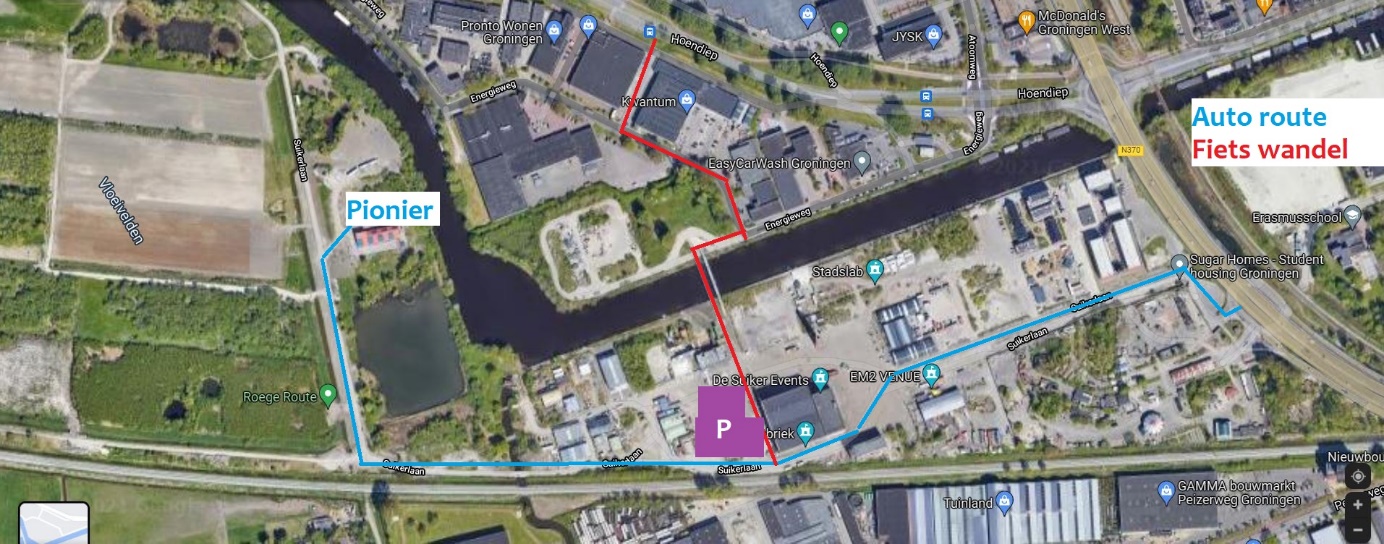 